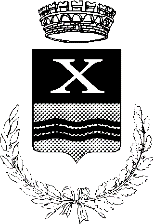 INTERVENTO "IMPRENDIAMO" 2019 PER IMPRESE e ATTIVITA’ PROFESSIONALI ESISTENTIAllegato 6________________PIANO DI SPESA PreventivoData del PreventivoDescrizioneVoce di CostoCosto1€2€3€4€5€6€7€8€9€10€TOTALE€Luogo e data: 	_FirmaIl/la dichiarante 	_